§12021.  DefinitionsAs used in this subchapter, unless the context indicates otherwise, the following terms have the following meanings.  [PL 2011, c. 616, Pt. A, §1 (NEW).]1.  Competitive procurement.  "Competitive procurement" means the transmission of a written request for proposal, written request for qualifications or other invitation to compete on price or qualifications to at least 3 responsible suppliers that is to be replied to at a stated time.[PL 2011, c. 616, Pt. A, §1 (NEW).]2.  Contributions.  "Contributions" means payments for membership dues and fees, gifts, donations and sponsorships, including those that result in public advertisement of the entity.[PL 2011, c. 616, Pt. A, §1 (NEW).]3.  Governing body.  "Governing body" means a person or group of persons with the responsibility or authority to manage an entity.[PL 2011, c. 616, Pt. A, §1 (NEW).]4.  Managing director.  "Managing director" means the person with overall day-to-day responsibility for directing the operations of a quasi-independent state entity.[PL 2011, c. 616, Pt. A, §1 (NEW).]5.  Quasi-independent state entity.  "Quasi-independent state entity" means an organization that has been established by the Legislature as an independent board, commission or agency to fulfill governmental purposes and that receives revenues that are derived, in whole or part, from federal or state taxes or fees.[PL 2011, c. 616, Pt. A, §1 (NEW).]6.  Reporting entity.  "Reporting entity" or "entity" means:A.  The Child Development Services System under Title 20‑A, section 7209;  [PL 2011, c. 616, Pt. A, §1 (NEW).]B.  The ConnectMaine Authority under Title 35‑A, section 9203;  [PL 2019, c. 625, §2 (AMD).]C.  The Efficiency Maine Trust under Title 35‑A, section 10103;  [PL 2011, c. 616, Pt. A, §1 (NEW).]D.  The Finance Authority of Maine under Title 10, section 964;  [PL 2011, c. 616, Pt. A, §1 (NEW).]E.  The Loring Development Authority of Maine under Title 5, section 13080;  [PL 2011, c. 616, Pt. A, §1 (NEW).]F.  The Maine Community College System under Title 20‑A, chapter 431;  [PL 2011, c. 616, Pt. A, §1 (NEW).]G.    [PL 2015, c. 170, §4 (RP); PL 2015, c. 170, §30 (AFF).]G-1.  The Maine Connectivity Authority under Title 35‑A, section 9404;  [PL 2021, c. 364, §2 (NEW).]H.  The Maine Governmental Facilities Authority under Title 4, section 1602;  [PL 2011, c. 616, Pt. A, §1 (NEW).]I.  The Maine Health and Higher Educational Facilities Authority under Title 22, section 2054;  [PL 2011, c. 616, Pt. A, §1 (NEW).]J.  The Maine Human Rights Commission under Title 5, section 4561;  [PL 2011, c. 616, Pt. A, §1 (NEW).]K.  The Maine Maritime Academy under Private and Special Law 1941, chapter 37;  [PL 2011, c. 616, Pt. A, §1 (NEW).]L.  The Maine Municipal and Rural Electrification Cooperative Agency under Title 35‑A, section 4131;  [PL 2011, c. 616, Pt. A, §1 (NEW).]M.  The Maine Municipal Bond Bank under Title 30‑A, section 5951;  [PL 2011, c. 616, Pt. A, §1 (NEW).]N.  The Maine Port Authority under Title 23, section 4420;  [PL 2011, c. 616, Pt. A, §1 (NEW).]O.  The Maine Public Employees Retirement System under Title 5, section 17101;  [PL 2011, c. 616, Pt. A, §1 (NEW).]P.  The Maine State Housing Authority under Title 30‑A, section 4722;  [PL 2011, c. 616, Pt. A, §1 (NEW).]Q.  The Maine Technology Institute under Title 5, section 15302;  [PL 2011, c. 616, Pt. A, §1 (NEW).]R.  The Maine Turnpike Authority under Title 23, section 1963;  [PL 2011, c. 616, Pt. A, §1 (NEW).]S.  The Midcoast Regional Redevelopment Authority under Title 5, section 13083‑G;  [PL 2011, c. 616, Pt. A, §1 (NEW).]T.  The Northern New England Passenger Rail Authority under Title 23, chapter 621, subchapter 2;  [PL 2011, c. 616, Pt. A, §1 (NEW).]U.  The Small Enterprise Growth Board under Title 10, section 384;  [PL 2011, c. 616, Pt. A, §1 (NEW).]V.  The University of Maine System under Private and Special Law 1865, chapter 532;  [PL 2011, c. 616, Pt. A, §1 (NEW).]W.  The Washington County Development Authority under Title 5, section 13083‑A; and  [PL 2011, c. 616, Pt. A, §1 (NEW).]X.  The Workers' Compensation Board under Title 39‑A, section 151.  [PL 2011, c. 616, Pt. A, §1 (NEW).][PL 2021, c. 364, §2 (AMD).]SECTION HISTORYPL 2011, c. 616, Pt. A, §1 (NEW). PL 2015, c. 170, §4 (AMD). PL 2015, c. 170, §30 (AFF). PL 2019, c. 625, §2 (AMD). PL 2021, c. 364, §2 (AMD). The State of Maine claims a copyright in its codified statutes. If you intend to republish this material, we require that you include the following disclaimer in your publication:All copyrights and other rights to statutory text are reserved by the State of Maine. The text included in this publication reflects changes made through the First Regular Session and the First Special Session of the131st Maine Legislature and is current through November 1, 2023
                    . The text is subject to change without notice. It is a version that has not been officially certified by the Secretary of State. Refer to the Maine Revised Statutes Annotated and supplements for certified text.
                The Office of the Revisor of Statutes also requests that you send us one copy of any statutory publication you may produce. Our goal is not to restrict publishing activity, but to keep track of who is publishing what, to identify any needless duplication and to preserve the State's copyright rights.PLEASE NOTE: The Revisor's Office cannot perform research for or provide legal advice or interpretation of Maine law to the public. If you need legal assistance, please contact a qualified attorney.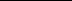 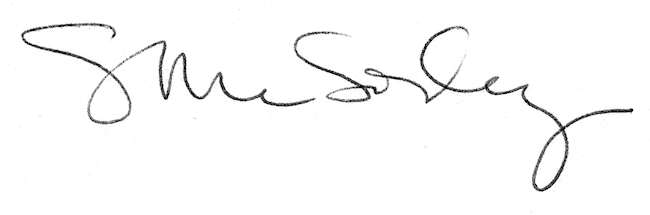 